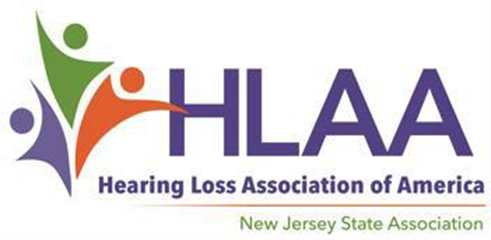 2023 Scholarship Award ProgramFor High School Seniors with Hearing LossYou are encouraged to apply if…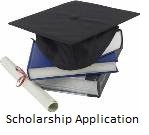 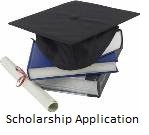 Scholarship Applications Available at Hearingloss-nj.orgAn Application consists of a Form,Letters of Reference….and an Essay — Get started now!Submission DeadlineApril 1, 2023For more information, visit HLAA- NJ website:Hearingloss-nj.orgQuestions? Contact Latisha Porter-Vaughn, Scholarship Chair Latisha.Porter-Vaughn@hearingloss-nj.org  Miatalking2002@gmail.com	You are a high school seniorwith hearing loss…	You are a New Jersey resident,17-20 years old…	You plan to continue your education in Fall 2023...	You are ambitious and determined not to lethearing loss get in the way ofyour dreams!2 Scholarships @ $2,000 each on behalf of The Hearing Society established in 1931. *3 Scholarships for high school seniors @ $1,200 *1 Scholarship for a graduating Audiologist @ $1,200 Winners will be honored in May at our Scholarship Social which will be held at the East Brunswick Library…date and time to follow. *Many thanks to funds raised at the annual HLAA Walk4Hearing, held on October 2022 in West Windsor, NJ. 